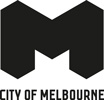 Carlton Gardens irrigation upgradeWorks notice, April 2023City of Melbourne is installing a new irrigation system at the northern end of Carlton Gardens. The current irrigation system has reached its lifespan of 20 years, and it’s time to install a new system to maintain the health of the grass, plants and trees.Timeline and scopeWorks are anticipated to commence at the start of May 2023, and will take approximately six months to complete. To ensure that green space remains accessible to the community, the works will take place in stages. The scope of the works includes:installing temporary fencing around the works areasdigging into the ground to remove the oldirrigation system and install the new systemundertaking water supply upgrades at multiple locations.ImpactsWork hours will be 7am to 5pm Monday to Friday. Occasional Saturday work will be required.There will be an increase of vehicles and trucks delivering materials.You might hear noise while we’re digging in the ground.Some paths throughout the gardens may be blocked at times. Please follow directions from workers.The playground and Carlton Gardens Tennis Club will remain open.Thank you for your patience as we undergo this essential irrigation upgrade.For more informationTo find out more about this project including the stages of works, please call 9658 9658 or visit melbourne.vic.gov.au/cityprojects 